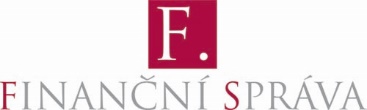 Finanční úřad pro Moravskoslezský krajNa Jízdárně 3, 709 00 Ostrava Tel.: 596 651 302Informace pro občanyStředa 31. ledna je posledním dnem lhůty pro podání přiznání k dani z nemovitých věcí na rok 2024. Finanční úřad proto od 22. ledna do 2. února rozšiřuje úřední hodiny, v nichž lze získat pomoc specialistů. Přiznání lze v tomto období na všech územních pracovištích podat nebo osobně konzultovat od pondělí do čtvrtka od 08:00 do 17:00 hodin a v pátek od 08:00 do 14:00 hodin.  K zodpovězení dotazů mohou občané využít také  infolinku, na které odpovídají specialisté na daň z nemovitých věcí.  Povinnost podat přiznání se týká především nových vlastníků pozemků, zdanitelných staveb, bytových a nebytových jednotek (včetně majitelů bytových jednotek převedených v roce 2023 z družstevního do osobního vlastnictví). Do daňového přiznání se uvádí všechny pozemky a zdanitelné stavby (budovy nebo vybrané inženýrské stavby), bytové a nebytové jednotky, které se nachází na území Moravskoslezského kraje.  Rozhodný je stav vlastnictví nemovité věci k 1. 1. 2024.Pozornost těmto řádkům by měli věnovat také vlastníci nemovitostí, kteří v roce 2023 všechny nemovitosti nebo část svých nemovitostí umístěných v Moravskoslezském kraji prodali, darovali nebo je jiným způsobem převedli na nové vlastníky. Také bývalým vlastníkům nemovitých věcí totiž zákon ukládá povinnost komunikovat s finančním úřadem, a to buď formou podání daňového přiznání (pokud jsou ke dni  1. 1. 2024 vlastníky nemovitých věcí v obvodu územní působnosti Finančního úřadu pro Moravskoslezský kraj) nebo formou písemného oznámení, že v roce 2023 přestali být vlastníky nemovitých věcí a nadále již k 1. 1. 2024 nejsou vlastníky žádné nemovité věci ani poplatníky daně za nemovité věci v obvodu územní působnosti FÚ pro Moravskoslezský kraj. Důvodem pro povinné podání daňového přiznání je i digitalizace katastrálních území, která proběhla v roce 2023. Tímto úkonem ve většině případů dochází ke změně číslování parcel a ke změně výměry parcel.  V roce 2023 byly prováděny v některých katastrálních územích pozemkové úpravy a revize údajů katastru, na základě kterých také došlo ke změnám výměr pozemků, druhů pozemků, parcelních čísel a slučování pozemků. Vlastníci nemovitostí byli o změnách skutečností plynoucích z pozemkových úprav informování rozhodnutím nebo veřejnou vyhláškou vyvěšenou na obecním úřadě příslušné obce a vznikla jim povinnost podat Finančnímu úřadu pro Moravskoslezský kraj, přiznání k dani z nemovitých věcí dle stavu k 1. lednu 2024.  Další důvody pro podání přiznání k dani z nemovitých věcí plynou z novely zákona o dani z nemovitých věcí. Nejčastější důvody pro podání přiznání a další podrobné informace k novele  naleznete  na webu FS zde S dotazy k dani z nemovitých věcí se občané mohou obracet na všechna územní pracoviště finančního úřadu, ale rovněž na speciální informační linku Finančního úřadu pro Moravskoslezský kraj na telefonním čísle 596 651 177.Infolinka je v provozu od pondělí do čtvrtka od 08:00 do 17:00 hodin a v pátek od 08:00 do 14.00 hodin. Finanční úřad doporučuje využít k vyplnění i k podání daňového přiznání elektronickou aplikaci Elektronická podání pro Finanční správu nebo aplikaci Online finanční úřad na adrese www.mojedane.cz, kde lze tiskopis Přiznání k dani z nemovitých věcí na rok 2024 vyplnit automatizovaně s nápovědami, kontrolami, automatickými součty a současně toto podání odeslat nebo vytisknout. Využít lze rovněž službu předvyplnění přiznání.  V DIS+ můžete využít také službu Ověření na katastr nemovitostí, pomocí které si lze zkontrolovat daňové přiznání oproti údajům v katastru nemovitostí, ještě před odesláním daňového přiznání na finanční úřad. Všechny tiskopisy a informace lze získat bez osobní návštěvy úřadů na www.financnisprava.czPlacení daně z nemovitých věcíLhůta pro zaplacení daně z nemovitých věcí (případně zálohy na tuto daň) končí 31. května 2024. Finanční správa bude poplatníky informovat o výši jejich daňové povinnosti jako tradičně formou složenky, kterou obdrží do poštovních schránek nebo formou hromadných předpisných seznamů, které budou v květnu k nahlédnutí na územních pracovištích finančního úřadu. Majitelé datových schránek dostanou namísto složenky informace pro placení daně z nemovitých věcí do svých datových schránek. Obdobně je tomu i v případě uživatelů DIS+, kteří najdou informace pro placení daně v DIS+ v sekci NASTAVENÍ A INFORMACE O SUBJEKTU → Daň z nemovitých věcí a nebude jim již zasílána složenka. Poplatníkům, kteří jsou přihlášeni k zasílání informace pro placení daně z nemovitých věcí na e-mail, budou informace pro placení daně z nemovitých věcí doručeny na e-mail a poplatníkům, kteří platí daň prostřednictvím SIPO, bude provedena úhrada daně tímto způsobem.Jak si placení usnadnit, sobě ušetřit čas a státu poštovní poplatky?Úplně nejpohodlnější a bez každoročních starostí je placení daně z nemovitých věcí prostřednictvím SIPO. Stačí se nejpozději do 31. ledna přihlásit na finančním úřadě. Více v sekci Daň z nemovitých věcí > SIPO na webových stránkách Finanční správy.Kdo nemá SIPO ani datovou schránku, může dostávat údaje pro placení daně z nemovitých věcí na e-mail. Stačí si zažádat nejpozději do 15. března na finančním úřadě. Více v sekci Daň z nemovitých věcí >Zasílání údajů pro placení daně e-mailem na webových stránkách Finanční správy.V Ostravě dne 18. ledna 2024Ing. Petra Homolová						 tisková mluvčí finančního úřadu